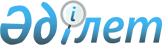 Об установлении водоохранной зоны и полосы реки Тобол на территории земельного участка товарищества с ограниченной ответственностью "Аэлита-2014", выделенного для строительства и организации объектов базы отдыха в Калининском сельском округе района Беимбета Майлина, режима и особых условий их хозяйственного использования
					
			Утративший силу
			
			
		
					Постановление акимата Костанайской области от 13 сентября 2016 года № 420. Зарегистрировано Департаментом юстиции Костанайской области 10 октября 2016 года № 6641. Заголовок - в редакции постановления акимата Костанайской области от 21 февраля 2020 года № 76. Утратило силу постановлением акимата Костанайской области от 3 августа 2022 года № 344
      Сноска. Утратило силу постановлением акимата Костанайской области от 03.08.2022 № 344 (вводится в действие по истечении десяти календарных дней после дня его первого официального опубликования).
      Сноска. Заголовок - в редакции постановления акимата Костанайской области от 21.02.2020 № 76 (вводится в действие по истечении десяти календарных дней после дня его первого официального опубликования).
      В соответствии со статьями 39, 116, 125 Водного кодекса Республики Казахстан от 9 июля 2003 года, статьей 27 Закона Республики Казахстан от 23 января 2001 года "О местном государственном управлении и самоуправлении в Республике Казахстан" акимат Костанайской области ПОСТАНОВЛЯЕТ:
      1. Установить водоохранную зону и полосу реки Тобол на территории земельного участка товарищества с ограниченной ответственностью "Аэлита–2014", выделенного для строительства и организации объектов базы отдыха в Калининском сельском округе района Беимбета Майлина, на основании утвержденной проектной документации, согласованной с уполномоченными органами, согласно приложению 1 к настоящему постановлению.
      Сноска. Пункт 1 - в редакции постановления акимата Костанайской области от 21.02.2020 № 76 (вводится в действие по истечении десяти календарных дней после дня его первого официального опубликования).
      2. Установить режим и особые условия хозяйственного использования водоохранной зоны и полосы реки Тобол на территории земельного участка товарищества с ограниченной ответственностью "Аэлита-2014", выделенного для строительства и организации объектов базы отдыха в Калининском сельском округе района Беимбета Майлина, согласно приложению 2 к настоящему постановлению.
      Сноска. Пункт 2 - в редакции постановления акимата Костанайской области от 21.02.2020 № 76 (вводится в действие по истечении десяти календарных дней после дня его первого официального опубликования).
      3. Контроль за исполнением настоящего постановления возложить на курирующего заместителя акима Костанайской области.
      4. Настоящее постановление вводится в действие по истечении десяти календарных дней после дня его первого официального опубликования.
      Руководитель республиканского
      государственного учреждения
      "Тобол – Торгайская бассейновая
      инспекция по регулированию
      использования и охране водных
      ресурсов Комитета по водным
      ресурсам Министерства сельского
      хозяйства Республики Казахстан"
      ________________ Г. Оспанбекова
      Руководитель республиканского
      государственного учреждения
      "Департамент по защите прав
      потребителей Костанайской
      области Комитета по защите прав
      потребителей Министерства
      национальной экономики
      Республики Казахстан"
      ____________ В. Нечитайло Водоохранная зона и полоса реки Тобол на территории земельного участка товарищества с ограниченной ответственностью "Аэлита-2014", выделенного для строительства и организации объектов базы отдыха в Калининском сельском округе района Беимбета Майлина
      Сноска. Приложение 1 с изменениями, внесенными постановлением акимата Костанайской области от 21.02.2020 № 76 (вводится в действие по истечении десяти календарных дней после дня его первого официального опубликования).      Примечание: границы водоохранной зоны и водоохранной полосы отражены в картографическом материале проекта "Проект установление водоохранной зоны и полосы реки Тобол на территории земельного участка товарищества с ограниченной ответственностью "Аэлита-2014", выделенного для строительства и организации объектов базы отдыха в районе Беимбета Майлина Калининском сельском округе (заказчик проекта установления водоохранной зоны и полосы–товарищество с ограниченной ответственностью "Аэлита-2014").

 Режим и особые условия хозяйственного использования водоохранной зоны и полосы реки Тобол на территории земельного участка товарищества с ограниченной ответственностью "Аэлита-2014", выделенного для строительства и организации объектов базы отдыха в Калининском сельском округе района Беимбета Майлина
      Сноска. Заголовок приложения 2- в редакции постановления акимата Костанайской области от 21.02.2020 № 76 (вводится в действие по истечении десяти календарных дней после дня его первого официального опубликования).
      1. В пределах водоохранных полос не допускаются:
      1) хозяйственная и иная деятельность, ухудшающая качественное и гидрологическое состояние (загрязнение, засорение, истощение) водных объектов;
      2) строительство и эксплуатация зданий и сооружений, за исключением водохозяйственных и водозаборных сооружений и их коммуникаций, мостов, мостовых сооружений, причалов, портов, пирсов и иных объектов транспортной инфраструктуры, связанных с деятельностью водного транспорта, промыслового рыболовства, рыбохозяйственных технологических водоемов, объектов по использованию возобновляемых источников энергии (гидродинамической энергии воды), а также рекреационных зон на водном объекте, без строительства зданий и сооружений досугового и (или) оздоровительного назначения;
      3) предоставление земельных участков под садоводство и дачное строительство;
      4) эксплуатация существующих объектов, не обеспеченных сооружениями и устройствами, предотвращающими загрязнение водных объектов и их водоохранных зон и полос;
      5) проведение работ, нарушающих почвенный и травяной покров (в том числе распашка земель, выпас скота, добыча полезных ископаемых), за исключением обработки земель для залужения отдельных участков, посева и посадки леса;
      6) устройство палаточных городков, постоянных стоянок для транспортных средств, летних лагерей для скота;
      7) применение всех видов пестицидов и удобрений.
      Сноска. Пункт 1 с изменениями, внесенными постановлениями акимата Костанайской области от 21.02.2020 № 76 (вводится в действие по истечении десяти календарных дней после дня его первого официального опубликования); от 30.06.2021 № 311 (вводится в действие по истечении десяти календарных дней после дня его первого официального опубликования).
      2. В пределах водоохранных зон не допускаются:
      1) ввод в эксплуатацию новых и реконструированных объектов, не обеспеченных сооружениями и устройствами, предотвращающими загрязнение и засорение водных объектов и их водоохранных зон и полос;
      2) проведение реконструкции зданий, сооружений, коммуникаций и других объектов, а также производство строительных, дноуглубительных и взрывных работ, добыча полезных ископаемых, прокладка кабелей, трубопроводов и других коммуникаций, буровых, земельных и иных работ без проектов, согласованных в установленном порядке с местными исполнительными органами, бассейновыми инспекциями, уполномоченным государственным органом в области охраны окружающей среды, государственным органом в сфере санитарно-эпидемиологического благополучия населения и другими заинтересованными органами;
      3) размещение и строительство складов для хранения удобрений, пестицидов, нефтепродуктов, пунктов технического обслуживания, мойки транспортных средств и сельскохозяйственной техники, механических мастерских, устройство свалок бытовых и промышленных отходов, площадок для заправки аппаратуры пестицидами, взлетно-посадочных полос для проведения авиационно-химических работ, а также размещение других объектов, отрицательно влияющих на качество воды;

      4) размещение животноводческих ферм и комплексов, накопителей сточных вод, полей орошения сточными водами, кладбищ, скотомогильников (биотермических ям), а также других объектов, обусловливающих опасность микробного загрязнения поверхностных и подземных вод;

      5) выпас скота с превышением нормы нагрузки, купание и санитарная обработка скота и другие виды хозяйственной деятельности, ухудшающие режим водоемов;


      6) применение способа авиаобработки пестицидами и авиаподкормки минеральными удобрениями сельскохозяйственных культур и лесонасаждений на расстоянии менее двух тысяч метров от уреза воды в водном источнике;
      7) применение пестицидов, на которые не установлены предельно допустимые концентрации, внесение удобрений по снежному покрову, а также использование в качестве удобрений необезвреженных навозосодержащих сточных вод и стойких хлорорганических пестицидов.
      При необходимости проведения вынужденной санитарной обработки в водоохранной зоне допускается применение мало- и среднетоксичных нестойких пестицидов.

      Сноска. Пункт 2 с изменениями, внесенными постановлением акимата Костанайской области от 21.02.2020 № 76 (вводится в действие по истечении десяти календарных дней после дня его первого официального опубликования).


					© 2012. РГП на ПХВ «Институт законодательства и правовой информации Республики Казахстан» Министерства юстиции Республики Казахстан
				
      Аким области

А. Мухамбетов
Приложение 1
к постановлению акимата
от 13 сентября 2016 года № 420
Водный объект, его участок
Водоохранная зона
Водоохранная зона
Водоохранная зона
Водоохранная полоса
Водоохранная полоса
Водоохранная полоса
Средне-много-летний меженный урез воды (метр)
Водный объект, его участок
длина (метр)
Ширина (метр)
площадь (гектар)
длина (метр)
Ширина (метр)
Площадь (гектар)
Средне-много-летний меженный урез воды (метр)
Река Тобол на территории земельного участка товарищества с ограниченной ответственностью "Аэлита-2014" выделенного для строительства и организации объектов базы отдыха в Калининском сельском округе района Беимбета Майлина, режима и особых условий их хозяйственного использования
600
1000
60
600
100
6,0
152,64Приложение 2
к постановлению акимата
от 13 сентября 2016 года
№ 420